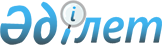 Ордабасы аудандық мәслихатының 2017 жылғы 20 желтоқсандағы № 21/1 "2018-2020 жылдарға арналған аудандық бюджет туралы" шешіміне өзгерістер енгізу туралыТүркістан облысы Ордабасы аудандық мәслихатының 2018 жылғы 29 қарашадағы № 36/2 шешiмi. Түркістан облысының Әдiлет департаментiнде 2018 жылғы 4 желтоқсанда № 4817 болып тіркелді
      Қазақстан Республикасының 2008 жылғы 4 желтоқсандағы Бюджет кодексінің 109 бабының 5-тармағына, "Қазақстан Республикасындағы жергілікті мемлекеттік басқару және өзін-өзі басқару туралы" Қазақстан Республикасының 2001 жылғы 23 қаңтардағы Заңының 6 бабының 1 тармағының 1) тармақшасына және Түркістан облыстық мәслихатының 2018 жылғы 09 қарашадағы № 31/336-VI "Оңтүстік Қазақстан облыстық мәслихатының 2017 жылғы 11 желтоқсандағы № 18/209-VI "2018-2020 жылдарға арналған облыстық бюджет туралы" шешіміне өзгерістер енгізу туралы" Нормативтік құқықтық актілерді мемлекеттік тіркеу тізілімінде № 4780 тіркелген шешіміне сәйкес, Ордабасы аудандық мәслихаты ШЕШІМ ҚАБЫЛДАДЫ:
      1. Ордабасы аудандық мәслихатының 2017 жылғы 20 желтоқсандағы № 21/1 "2018-2020 жылдарға арналған аудандық бюджет туралы" (Нормативтік құқықтық актілерді мемлекеттік тіркеу тізілімінде 4336 нөмірімен тіркелген, 2018 жылғы 13 қаңтардағы "Ордабасы оттары" газетінде және 2018 жылы 12 қаңтарда Қазақстан Республикасының нормативтік құқықтық актілерінің эталондық бақылау банкінде электрондық түрде жарияланған) шешіміне мынадай өзгерістер енгізілсін:
      1 тармақ мынадай редакцияда жазылсын:
      "1. Ордабасы ауданының 2018-2020 жылдарға арналған аудандық бюджеті тиісінше 1, 2 және 3 қосымшаларға сәйкес, оның ішінде 2018 жылға мынадай көлемде бекітілсін:
      1) кірістер – 17 590 326 мың теңге:
      салықтық түсімдер – 1 125 519 мың теңге;
      салықтық емес түсімдер – 28 791 мың теңге;
      негізгі капиталды сатудан түсетін түсімдер – 52 455 мың теңге;
      трансферттер түсімі – 16 383 561 мың теңге;
      2) шығындар – 17 772 844 мың теңге;
      3) таза бюджеттік кредиттеу – -32 164 мың теңге:
      бюджеттік кредиттер – 6 067 мың теңге;
      бюджеттік кредиттерді өтеу – 38 231 мың теңге;
      4) қаржы активтерімен операциялар бойынша сальдо – 0:
      қаржы активтерін сатып алу – 0;
      мемлекеттің қаржы активтерін сатудан түсетін түсімдер – 0;
      5) бюджет тапшылығы (профициті) – - 150 354 мың теңге;
      6) бюджет тапшылығын қаржыландыру (профицитін пайдалану) – 150 354 мың теңге:
      қарыздар түсімі – 6 067 мың теңге;
      қарыздарды өтеу – 38 231 мың теңге;
      бюджет қаражатының пайдаланылатын қалдықтары – 182 518 мың тенге.".
      2. 2018 жылы салық түсімдерінен облыстық бюджетке төлем көзінен салық салынатын табыстардан ұсталатын жеке табыс салығы 15,2 пайыз мөлшерінде бөлу нормативтері бекітілсін.
      3. Көрсетілген шешімнің 1, 4 қосымшалары осы шешімнің 1, 2 қосымшаларына сәйкес жаңа редакцияда жазылсын.
      4. "Ордабасы аудандық мәслихат аппараты" мемлекеттік мекемесі Қазақстан Республикасының заңнамалық актілерінде белгіленген тәртіпте:
      1) осы шешімнің аумақтық әділет органында мемлекеттік тіркелуін;
      2) осы мәслихат шешімі мемлекеттік тіркелген күнінен бастап күнтізбелік он күн ішінде оның көшірмесін қағаз және электронды түрде қазақ және орыс тілдерінде "Республикалық құқықтық ақпарат орталығы" шаруашылық жүргізу құқығындағы республикалық мемлекеттік кәсіпорнына Қазақстан Республикасы нормативтік құқықтық актілерінің эталондық бақылау банкіне ресми жариялау және енгізу үшін жолданылуын;
      3) осы шешім мемлекеттік тіркелген күнінен бастап күнтізбелік он күн ішінде оның көшірмесін Ордабасы ауданының аумағында таратылатын мерзімді баспа басылымдарында ресми жариялауға жолданылуын;
      4) ресми жарияланғаннан кейін осы шешімді Ордабасы аудандық мәслихаттың интернет-ресурсына орналастыруын қамтамасыз етсін.
      5. Осы шешім 2018 жылдың 1 қаңтарынан бастап қолданысқа енгізіледі. 2018 жылға арналған аудандық бюджет Бюджеттік инвестициялық жобаларды (бағдарламаларды) іске асыруға және заңды тұлғалардың жарғылық қорын қалыптастыруға бағытталған бюджеттік бағдарламалар бөлінісінде 2018 жылға арналған аудандық бюджеттік даму бағдарламаларының тізбесі
					© 2012. Қазақстан Республикасы Әділет министрлігінің «Қазақстан Республикасының Заңнама және құқықтық ақпарат институты» ШЖҚ РМК
				
      Аудандық мәслихат

      сессиясының төрағасы

С. Абжалов

      Аудандық мәслихат хатшысы

Б. Садвахасов
Ордабасы аудандық
мәслихатының 2018 жылғы
29-ші қарашадағы № 36/2
шешіміне 1-қосымшаОрдабасы аудандық
мәслихатының 2017 жылғы
20 желтоқсандағы № 21/1
шешіміне 1-қосымша
Санат Атауы
Санат Атауы
Санат Атауы
Санат Атауы
Санат Атауы
Сомасы, мың теңге
Сынып
Сынып
Сынып
Сынып
Сомасы, мың теңге
Ішкі сыныбы
Ішкі сыныбы
Ішкі сыныбы
Сомасы, мың теңге
Ерекшелігі
Ерекшелігі
Сомасы, мың теңге
1
1
1
1
2
3
1. КІРІСТЕР
17 590 326
1
Салықтық түсімдер
1 125 519
01
Табыс салығы
553 208
2
Жеке табыс салығы
553 208
03
Әлеуметтік салық
300 106
1
Әлеуметтік салық
300 106
04
Меншікке салынатын салықтар
232 221
1
Мүлікке салынатын салықтар
227 103
5
Бірыңғай жер салығы
5 118
05
Тауарларға, жұмыстарға және қызметтерге салынатын ішкі салықтар
29 280
2
Акциздер
7 611
3
Табиғи және басқа ресурстарды пайдаланғаны үшін түсетін түсімдер
3 223
4
Кәсіпкерлік және кәсіби қызметті жүргізгені үшін алынатын алымдар
18 218
5
Ойын бизнесіне салық
228
07
Басқа да салықтар
618
1
Басқа да салықтар
618
08
Заңдық маңызы бас әрекеттерді жасағаны және (немесе) оған уәкілеттігі бар мемлекеттік органдар немесе лауазымды адамдар құжаттар бергені үшін алынатын міндетті төлемдер
10 086
1
Мемлекеттік баж
10 086
2
Салықтық емес түсімдер
28 791
01
Мемлекеттік меншіктен түсетін кірістер
7 142
1
Мемлекеттік кәсіпорындардың таза кірісі бөлігінің түсімдері
75
3
Мемлекет меншігіндегі акциялардың мемлекеттік пакеттеріне дивидендтер
222
5
Мемлекет меншігіндегі мүлікті жалға беруден түсетін кірістер
6 800
7
Мемлекеттік бюджеттен берілген кредиттер бойынша сыйақылар
34
9
Мемлекет меншігінен түсетін басқа да кірістер
11
04
Мемлекеттік бюджеттен қаржыландырылатын, сондай-ақ Қазақстан Республикасы Ұлттық Банкінің бюджетінен (шығыстар сметасынан) ұсталатын және қаржыландырылатын мемлекеттік мекемелер салатын айыппұлдар, өсімпұлдар, санкциялар, өндіріп алулар
2 802
1
Мұнай секторы ұйымдарынан түсетін түсімдерді қоспағанда, мемлекеттік бюджеттен қаржыландырылатын, сондай-ақ Қазақстан республикасы Ұлттық Банкінің бюджетінен (шығыстар сметасынан) ұсталатын және қаржыландырылатын мемлекеттік мекемелер салатын айыппұлдар, өсімпұлдар, санкциялар, өндіріп алулар
2 802
06
Басқа да салықтық емес түсімдер
18 847
1
Басқа да салықтық емес түсімдер
18 847
3
Негізгі капиталды сатудан түсетін түсімдер
52 455
01
Мемлекеттік мекемелерге бекітілген мемлекеттік мүлікті сату
172
1
Мемлекеттік мекемелерге бекітілген мемлекеттік мүлікті сату
172
03
Жерді және материалдық емес активтерді сату
52 283
1
Жерді сату
52 283
4
Трансферттердің түсімдері
16 383 561
02
Мемлекеттік басқарудың жоғары тұрған органдарынан түсетін трасферттер
16 383 561
2
Облыстық бюджеттен түсетін трасферттер
16 383 561
Функционалдық топ Атауы
Функционалдық топ Атауы
Функционалдық топ Атауы
Функционалдық топ Атауы
Функционалдық топ Атауы
Сомасы, мың теңге
Кіші функция
Кіші функция
Кіші функция
Кіші функция
Сомасы, мың теңге
Бюджеттік бағдарламалардың әкімшісі
Бюджеттік бағдарламалардың әкімшісі
Бюджеттік бағдарламалардың әкімшісі
Сомасы, мың теңге
Бағдарлама
Бағдарлама
Сомасы, мың теңге
2. ШЫҒЫНДАР
17 772 844
01
Жалпы сипаттағы мемлекеттiк қызметтер
380 410
1
Мемлекеттiк басқарудың жалпы функцияларын орындайтын өкiлдi, атқарушы және басқа органдар
157 501
112
Аудан (облыстық маңызы бар қала) мәслихатының аппараты
31 182
001
Аудан (облыстық маңызы бар қала) мәслихатының қызметін қамтамасыз ету жөніндегі қызметтер
29 646
003
Мемлекеттік органның күрделі шығыстары
1 536
122
Аудан (облыстық маңызы бар қала) әкімінің аппараты
126 319
001
Аудан (облыстық маңызы бар қала) әкімінің қызметін қамтамасыз ету жөніндегі қызметтер
122 136
003
Мемлекеттік органның күрделі шығыстары
3 863
009
Ведомстволық бағыныстағы мемлекеттік мекемелерінің және ұйымдарының күрделі шығыстары
320
2
Қаржылық қызмет
2 340
459
Ауданның (облыстық маңызы бар қаланың) экономика және қаржы бөлімі
2 340
003
Салық салу мақсатында мүлікті бағалауды жүргізу
2 340
010
Жекешелендіру, коммуналдық меншікті басқару, жекешелендіруден кейінгі қызмет және осыған байланысты дауларды реттеу
0
9
Жалпы сипаттағы өзге де мемлекеттік қызметтер
220 569
458
Ауданның (облыстық маңызы бар қаланың) тұрғын үй-коммуналдық шаруашылығы, жолаушылар көлігі және автомобиль жолдары бөлімі
182 860
001
Жергілікті деңгейде тұрғын үй-коммуналдық шаруашылығы, жолаушылар көлігі және автомобиль жолдары саласындағы мемлекеттік саясатты іске асыру жөніндегі қызметтер
32 518
067
Ведомстволық бағыныстағы мемлекеттік мекемелерінің және ұйымдарының күрделі шығыстары
150 342
459
Ауданның (облыстық маңызы бар қаланың) экономика және қаржы бөлімі
34 274
001
Ауданның (облыстық маңызы бар қаланың) экономикалық саясаттын қалыптастыру мен дамыту, мемлекеттік жоспарлау, бюджеттік атқару және коммуналдық меншігін басқару саласындағы мемлекеттік саясатты іске асыру жөніндегі қызметтер
34 274
467
Ауданның (облыстық маңызы бар қаланың) құрылыс бөлімі
3 435
040
Мемлекеттік органдардың объектілерін дамыту
3 435
02
Қорғаныс
18 507
1
Әскери мұқтаждар
15 166
122
Аудан (облыстық маңызы бар қала) әкімінің аппараты
15 166
005
Жалпыға бірдей әскери міндетті атқару шеңберіндегі іс-шаралар
15 166
2
Төтенше жағдайлар жөніндегі жұмыстарды ұйымдастыру
3 341
122
Аудан (облыстық маңызы бар қала) әкімінің аппараты
3 341
006
Аудан (облыстық маңызы бар қала) ауқымындағы төтенше жағдайлардың алдын алу және оларды жою
364
007
Аудандық (қалалық) ауқымдағы дала өрттерінің, сондай-ақ мемлекеттік өртке қарсы қызмет органдары құрылмаған елдi мекендерде өрттердің алдын алу және оларды сөндіру жөніндегі іс-шаралар
2 977
03
Қоғамдық тәртіп, қауіпсіздік, құқықтық, сот, қылмыстық атқару қызметі
19 143
9
Қоғамдық тәртіп және қауіпсіздік саласындағы басқа да қызметтер
19 143
458
Ауданның (облыстық маңызы бар қаланың) тұрғын үй-коммуналдық шаруашылығы, жолаушылар көлігі және автомобиль жолдары бөлімі
19 143
021
Елдi мекендерде жол қозғалысы қауiпсiздiгін қамтамасыз ету 
19 143
04
Білім беру
11 487 371
1
Мектепке дейiнгi тәрбие және оқыту
1 201 741
464
Ауданның (облыстық маңызы бар қаланың) білім бөлімі
1 201 741
040
Мектепке дейінгі білім беру ұйымдарында мемлекеттік білім беру тапсырысын іске асыруға
1 201 741
2
Бастауыш, негізгі орта және жалпы орта білім беру
9 447 796
464
Ауданның (облыстық маңызы бар қаланың) білім бөлімі
7 791 523
003
Жалпы білім беру
7 690 407
006
Балаларға қосымша білім беру
101 116
467
Ауданның (облыстық маңызы бар қаланың) құрылыс бөлімі
1 656 273
024
Бастауыш, негізгі орта және жалпы орта білім беру объектілерін салу және реконструкциялау
1 656 273
9
Білім беру саласындағы өзге де қызметтер
837 834
464
Ауданның (облыстық маңызы бар қаланың) білім бөлімі
837 834
001
Жергілікті деңгейде білім беру саласындағы мемлекеттік саясатты іске асыру жөніндегі қызметтер
12 803
005
Ауданның (областык маңызы бар қаланың) мемлекеттік білім беру мекемелер үшін оқулықтар мен оқу-әдiстемелiк кешендерді сатып алу және жеткізу
310 220
015
Жетім баланы (жетім балаларды) және ата-аналарының қамқорынсыз қалған баланы (балаларды) күтіп-ұстауға қамқоршыларға (қорғаншыларға) ай сайынға ақшалай қаражат төлемі
32 080
022
Жетім баланы (жетім балаларды) және ата-анасының қамқорлығынсыз қалған баланы (балаларды) асырап алғаны үшін Қазақстан азаматтарына біржолғы ақша қаражатын төлеуге арналған төлемдер
0
067
Ведомстволық бағыныстағы мемлекеттік мекемелерінің және ұйымдарының күрделі шығыстары
346 251
113
Жергілікті бюджеттерден берілетін ағымдағы нысаналы трансферттер
136 480
06
Әлеуметтік көмек және әлеуметтік қамтамасыздандыру
1 279 971
1
Әлеуметтiк қамсыздандыру
746 067
451
Ауданның (облыстық маңызы бар қаланың) жұмыспен қамту және әлеуметтік бағдарламалар бөлімі
741 874
005
Мемлекеттік атаулы әлеуметтік көмек
741 874
464
Ауданның (облыстық маңызы бар қаланың) білім бөлімі
4 193
030
Патронат тәрбиешілерге берілген баланы (балаларды) асырап бағу 
4 193
, 
2
Әлеуметтік көмек 
478 131
451
Ауданның (облыстық маңызы бар қаланың) жұмыспен қамту және әлеуметтік бағдарламалар бөлімі
478 131
002
Жұмыспен қамту бағдарламасы
201 365
004
Ауылдық жерлерде тұратын денсаулық сақтау, білім беру, әлеуметтік қамтамасыз ету, мәдениет, спорт және ветеринар мамандарына отын сатып алуға Қазақстан Республикасының заңнамасына сәйкес әлеуметтік көмек көрсету
17 486
006
Тұрғын үйге көмек көрсету
5 565
007
Жергілікті өкілетті органдардың шешімі бойынша мұқтаж азаматтардың жекелеген топтарына әлеуметтік көмек
41 286
010
Үйден тәрбиеленіп оқытылатын мүгедек балаларды материалдық қамтамасыз ету
3 462
014
Мұқтаж азаматтарға үйде әлеуметтiк көмек көрсету
45 830
015
Зейнеткерлер мен мүгедектерге әлеуметтiк қызмет көрсету аумақтық орталығы
7 236
017
Мүгедектерді оңалту жеке бағдарламасына сәйкес, мұқтаж мүгедектерді міндетті гигиеналық құралдармен және ымдау тілі мамандарының қызмет көрсетуін, жеке көмекшілермен қамтамасыз ету
101 414
023
Жұмыспен қамту орталықтарының қызметін қамтамасыз ету
54 487
9
Әлеуметтiк көмек және әлеуметтiк қамтамасыз ету салаларындағы өзге де қызметтер
55 773
451
Ауданның (облыстық маңызы бар қаланың) жұмыспен қамту және әлеуметтік бағдарламалар бөлімі
53 966
001
Жергілікті деңгейде халық үшін әлеуметтік бағдарламаларды жұмыспен қамтуды қамтамасыз етуді іске асыру саласындағы мемлекеттік саясатты іске асыру жөніндегі қызметтер
37 542
011
Жәрдемақыларды және басқа да әлеуметтік төлемдерді есептеу, төлеу мен жеткізу бойынша қызметтерге ақы төлеу
7 504
021
Мемлекеттік органның күрделі шығыстары
425
050
Қазақстан Республикасында мүгедектердің құқықтарын қамтамасыз ету және өмір сүру сапасын жақсарту жөніндегі 2012 - 2018 жылдарға арналған іс-шаралар жоспарын іске асыру
8 495
458
Ауданның (облыстық маңызы бар қаланың) тұрғын үй-коммуналдық шаруашылығы, жолаушылар көлігі және автомобиль жолдары бөлімі
1 807
050
Қазақстан Республикасында мүгедектердің құқықтарын қамтамасыз ету және өмір сүру сапасын жақсарту жөніндегі 2012 - 2018 жылдарға арналған іс-шаралар жоспарын іске асыру
1 807
07
Тұрғын үй-коммуналдық шаруашылық
602 731
1
Тұрғын үй шаруашылығы
253 427
458
Ауданның (облыстық маңызы бар қаланың) тұрғын үй-коммуналдық шаруашылығы, жолаушылар көлігі және автомобиль жолдары бөлімі
58 823
033
Инженерлік-коммуникациялық инфрақұрылымды жобалау, дамыту және (немесе) жайластыру
58 823
467
Ауданның (облыстық маңызы бар қаланың) құрылыс бөлімі
194 604
003
Коммуналдық тұрғын үй қорының тұрғын үйін жобалау және (немесе) салу, реконструкциялау
42 892
004
Инженерлік-коммуникациялық инфрақұрылымды жобалау, дамыту және (немесе) жайластыру
151 712
098
Коммуналдық тұрғын үй қорының тұрғын үйлерін сатып алу
0
2
Коммуналдық шаруашылық
215 482
458
Ауданның (облыстық маңызы бар қаланың) тұрғын үй-коммуналдық шаруашылығы, жолаушылар көлігі және автомобиль жолдары бөлімі
215 482
012
Сумен жабдықтау және су бұру жүйесінің жұмыс істеуі
175 961
048
Қаланыжәнеелдімекендердіабаттандырудыдамыту
14 254
058
Елді мекендердегі сумен жабдықтау және су бұру жүйелерін дамыту
25 267
3
Елді-мекендерді көркейту
133 822
458
Ауданның (облыстық маңызы бар қаланың) тұрғын үй-коммуналдық шаруашылығы, жолаушылар көлігі және автомобиль жолдары бөлімі
133 822
015
Елдi мекендердегі көшелердi жарықтандыру
4 928
017
Жерлеу орындарын ұстау және туыстары жоқ адамдарды жерлеу
0
018
Елдi мекендердi абаттандыру және көгалдандыру
128 894
08
Мәдениет, спорт, туризм және ақпараттық кеңістік
572 355
1
Мәдениет саласындағы қызмет
99 619
455
Ауданның (облыстық маңызы бар қаланың) мәдениет және тілдерді дамыту бөлімі
94 164
003
Мәдени-демалыс жұмысын қолдау
94 164
467
Ауданның (облыстық маңызы бар қаланың) құрылыс бөлімі
5 455
011
Мәдениет объектілерін дамыту
5 455
2
Спорт
176 148
465
Ауданның (облыстық маңызы бар қаланың) дене шынықтыру және спорт бөлімі
171 077
001
Жергілікті деңгейде дене шынықтыру және спорт саласындағы мемлекеттік саясатты іске асыру жөніндегі қызметтер
9 607
004
Мемлекеттік органның күрделі шығыстары
524
005
Ұлттық және бұқаралық спорт түрлерін дамыту
126 072
006
Аудандық (облыстық маңызы бар қалалық) деңгейде спорттық жарыстар өткiзу
16 052
007
Әртүрлi спорт түрлерi бойынша аудан (облыстық маңызы бар қала) құрама командаларының мүшелерiн дайындау және олардың облыстық спорт жарыстарына қатысуы
18 102
032
Ведомстволық бағыныстағы мемлекеттік мекемелерінің және ұйымдарының күрделі шығыстары
720
467
Ауданның (облыстық маңызы бар қаланың) құрылыс бөлімі
5 071
008
Cпорт объектілерін дамыту
5 071
3
Ақпараттық кеңістік
96 804
455
Ауданның (облыстық маңызы бар қаланың) мәдениет және тілдерді дамыту бөлімі
77 715
006
Аудандық (қалалық) кiтапханалардың жұмыс iстеуi
69 126
007
Мемлекеттiк тiлдi және Қазақстан халқының басқа да тiлдерін дамыту
8 589
456
Ауданның (облыстық маңызы бар қаланың) ішкі саясат бөлімі
19 089
002
Мемлекеттік ақпараттық саясат жүргізу жөніндегі қызметтер
19 089
9
Мәдениет, спорт, туризм және ақпараттық кеңiстiктi ұйымдастыру жөнiндегi өзге де қызметтер
199 784
455
Ауданның (облыстық маңызы бар қаланың) мәдениет және тілдерді дамыту бөлімі
12 740
001
Жергілікті деңгейде тілдерді және мәдениетті дамыту саласындағы мемлекеттік саясатты іске асыру жөніндегі қызметтер
8 938
032
Ведомстволық бағыныстағы мемлекеттік мекемелерінің және ұйымдарының күрделі шығыстары
3 802
456
Ауданның (облыстық маңызы бар қаланың) ішкі саясат бөлімі
187 044
001
Жергілікті деңгейде ақпарат, мемлекеттілікті нығайту және азаматтардың әлеуметтік сенімділігін қалыптастыру саласында мемлекеттік саясатты іске асыру жөніндегі қызметтер
20 356
003
Жастар саясаты саласында іс-шараларды іске асыру
28 551
032
Ведомстволық бағыныстағы мемлекеттік мекемелерінің және ұйымдарының күрделі шығыстары
138 137
09
Отын-энергетика кешенi және жер қойнауын пайдалану
1 549 954
1
Отын және энергетика
117 988
458
Ауданның (облыстық маңызы бар қаланың) тұрғын үй-коммуналдық шаруашылығы, жолаушылар көлігі және автомобиль жолдары бөлімі
117 988
019
Жылу-энергетикалық жүйені дамыту
117 988
9
Отын-энергетика кешені және жер қойнауын пайдалану саласындағы өзге де қызметтер
1 431 966
458
Ауданның (облыстық маңызы бар қаланың) тұрғын үй-коммуналдық шаруашылығы, жолаушылар көлігі және автомобиль жолдары бөлімі
1 431 966
036
Газтасымалдау жүйесін дамыту 
1 431 966
10
Ауыл, су, орман, балық шаруашылығы, ерекше қорғалатын табиғи аумақтар, қоршаған ортаны және жануарлар дүниесін қорғау, жер қатынастары
286 046
1
Ауыл шаруашылығы
253 584
462
Ауданның (облыстық маңызы бар қаланың) ауыл шаруашылығы бөлімі
28 513
001
Жергілікте деңгейде ауыл шаруашылығы саласындағы мемлекеттік саясатты іске асыру жөніндегі қызметтер
28 513
473
Ауданның (облыстық маңызы бар қаланың) ветеринария бөлімі
225 071
001
Жергілікті деңгейде ветеринария саласындағы мемлекеттік саясатты іске асыру жөніндегі қызметтер
16 543
005
Мал көмінділерінің (биотермиялық шұңқырлардың) жұмыс істеуін қамтамасыз ету
545
007
Қаңғыбас иттер мен мысықтарды аулауды және жоюды ұйымдастыру
4 488
008
Алып қойылатын және жойылатын ауру жануарлардың, жануарлардан алынатын өнімдер мен шикізаттың құнын иелеріне өтеу
976
009
Жануарлардың энзоотиялық аурулары бойынша ветеринариялық іс-шараларды жүргізу
29 782
010
Ауыл шаруашылығы жануарларын сәйкестендіру жөніндегі іс-шараларды өткізу
2 933
011
Эпизоотияға қарсы іс-шаралар жүргізу
169 804
6
Жер қатынастары
15 870
463
Ауданның (облыстық маңызы бар қаланың) жер қатынастары бөлімі
15 870
001
Аудан (облыстық маңызы бар қала) аумағында жер қатынастарын реттеу саласындағы мемлекеттік саясатты іске асыру жөніндегі қызметтер
13 897
006
Аудандардың, облыстық маңызы бар, аудандық маңызы бар қалалардың, кенттердiң, ауылдардың, ауылдық округтердiң шекарасын белгiлеу кезiнде жүргiзiлетiн жерге орналастыру
1 853
007
120
9
Ауыл, су, орман, балық шаруашылығы, қоршаған ортаны қорғау және жер қатынастары саласындағы басқа да қызметтер
16 592
459
Ауданның (облыстық маңызы бар қаланың) экономика және қаржы бөлімі
1 866
099
Мамандарға әлеуметтік қолдау көрсету жөніндегі шараларды іске асыру
1 866
462
Ауданның (облыстық маңызы бар қаланың) ауыл шаруашылығы бөлімі
14 726
099
Мамандарға әлеуметтік қолдау көрсету жөніндегі шараларды іске асыру
14 726
11
Өнеркәсіп, сәулет, қала құрылысы және құрылыс қызметі
58 363
2
Сәулет, қала құрылысы және құрылыс қызметі
58 363
467
Ауданның (облыстық маңызы бар қаланың) құрылыс бөлімі
30 129
001
Жергілікті деңгейде құрылыс саласындағы мемлекеттік саясатты іске асыру жөніндегі қызметтер
28 376
017
Мемлекеттік органның күрделі шығыстары
1 753
468
Ауданның (облыстық маңызы бар қаланың) сәулет және қала құрылысы бөлімі
28 234
001 
Жергілікті деңгейде сәулет және қала құрылысы саласындағы мемлекеттік саясатты іске асыру жөніндегі қызметтер
11 663
003
Аудан аумағында қала құрылысын дамыту схемаларын және елді мекендердің бас жоспарларын әзірлеу
15 994
004
Мемлекеттік органның күрделі шығыстары
577
12
Көлік және коммуникация
330 931
1
Автомобиль көлігі
330 931
458
Ауданның (облыстық маңызы бар қаланың) тұрғын үй-коммуналдық шаруашылығы, жолаушылар көлігі және автомобиль жолдары бөлімі
330 931
023
Автомобиль жолдарының жұмыс істеуін қамтамасыз ету
23 145
045
Аудандық маңызы бар автомобиль жолдарын және елді-мекендердің көшелерін күрделі және орташа жөндеу
307 786
13
Басқалар
24 762
3
Кәсіпкерлік қызметті қолдау және бәсекелестікті қорғау
20 470
469
Ауданның (облыстық маңызы бар қаланың) кәсіпкерлік бөлімі
20 470
001
Жергілікті деңгейде кәсіпкерлікті дамыту саласындағы мемлекеттік саясатты іске асыру жөніндегі қызметтер
20 342
004
Мемлекеттік органның күрделі шығыстары
128
9
Басқалар
4 292
459
Ауданның (облыстық маңызы бар қаланың) экономика және қаржы бөлімі
4 292
008
Жергілікті бюджеттік инвестициялық жобалардың техникалық-экономикалық негіздемелерін және концессиялық жобалардың конкурстық құжаттамаларын әзірлеу немесе түзету, сондай-ақ қажетті сараптамаларын жүргізу, концессиялық жобаларды консультативтік сүйемелдеу
0
012
Ауданның (облыстық маңызы бар қаланың) жергілікті атқарушы органының резерві
4 292
14
Борышқа қызмет көрсету
45
1
Борышқа қызмет көрсету
45
459
Ауданның (облыстық маңызы бар қаланың) экономика және қаржы бөлімі
45
021
Жергілікті атқарушы органдардың облыстық бюджеттен қарыздар бойынша сыйақылар мен өзге де төлемдерді төлеу бойынша борышына қызмет көрсету
45
15
Трансферттер
1 162 255
1
Трансферттер
1 162 255
459
Ауданның (облыстық маңызы бар қаланың) экономика және қаржы бөлімі
1 162 255
006
Пайдаланылмаған (толық пайдаланылмаған) нысаналы трансферттерді қайтару
48 021
024
Заңнаманы өзгертуге байланысты жоғары тұрған бюджеттің шығындарын өтеуге төменгі тұрған бюджеттен ағымдағы нысаналы трансферттер
415 197
038
Субвенциялар
699 036
054
Қазақстан Республикасының Ұлттық қорынан берілетін нысаналы трансферт есебінен республикалық бюджеттен бөлінген пайдаланылмаған (түгел пайдаланылмаған) нысаналы трансферттердің сомасын қайтару
1
3. ТАЗА БЮДЖЕТТІК КРЕДИТТЕУ
-32 164
Функционалдық топ Атауы
Функционалдық топ Атауы
Функционалдық топ Атауы
Функционалдық топ Атауы
Функционалдық топ Атауы
Сомасы, мың теңге
Кіші функция
Кіші функция
Кіші функция
Кіші функция
Сомасы, мың теңге
Бюджеттік бағдарламалардың әкімшісі
Бюджеттік бағдарламалардың әкімшісі
Бюджеттік бағдарламалардың әкімшісі
Сомасы, мың теңге
Бағдарлама
Бағдарлама
Сомасы, мың теңге
Бюджеттік кредиттер
6 067
10
Ауыл, су, орман, балық шаруашылығы, ерекше қорғалатын табиғи аумақтар, қоршаған ортаны және жануарлар дүниесін қорғау, жер қатынастары
6 067
9
Ауыл, су, орман, балық шаруашылығы, қоршаған ортаны қорғау және жер қатынастары саласындағы басқа да қызметтер
6 067
459
Ауданның (облыстық маңызы бар қаланың) экономика және қаржы бөлімі
6 067
018
Мамандарды әлеуметтік қолдау шараларын іске асыру үшін бюджеттік кредиттер
6 067
Санаты Атауы
Санаты Атауы
Санаты Атауы
Санаты Атауы
Санаты Атауы
Сомасы, мың теңге
Сыныбы
Сыныбы
Сыныбы
Сыныбы
Сомасы, мың теңге
Ішкі сыныбы
Ішкі сыныбы
Ішкі сыныбы
Сомасы, мың теңге
Ерекшелігі
Ерекшелігі
Сомасы, мың теңге
Бюджеттік кредиттерді өтеу
38 231
5
Бюджеттік кредиттерді өтеу
38 231
1
Бюджеттік кредиттерді өтеу
38 231
1
Мемлекеттік бюджеттен берілген бюджеттік кредиттерді өтеу
38 231
4. ҚАРЖЫ АКТИВТЕРІМЕН ОПЕРАЦИЯЛАР БОЙЫНША САЛЬДО
0
Қаржы активтерін сатып алу
0
Мемлекеттің қаржы активтерін сатудан түсетін түсімдер
0
5. БЮДЖЕТ ТАПШЫЛЫҒЫ (ПРОФИЦИТ)
-150 354
6. БЮДЖЕТ ТАПШЫЛЫҒЫН ҚАРЖЫЛАНДЫРУ (ПРОФИЦИТІН ПАЙДАЛАНУ)
150 354
Санаты Атауы
Санаты Атауы
Санаты Атауы
Санаты Атауы
Санаты Атауы
Сомасы, мың теңге
Сыныбы
Сыныбы
Сыныбы
Сыныбы
Сомасы, мың теңге
Ішкі сыныбы
Ішкі сыныбы
Ішкі сыныбы
Сомасы, мың теңге
Ерекшелігі
Ерекшелігі
Сомасы, мың теңге
Қарыздар түсімі
6 067
7
Қарыздар түсімі
6 067
01
Мемлекеттік ішкі қарыздар
6 067
2
Қарыз алу келісім-шарттары
6 067
03
Ауданның (облыстық маңызы бар қаланың) жергілікті атқарушы органы алатын қарыздар
6 067
Функционалдық топ Атауы
Функционалдық топ Атауы
Функционалдық топ Атауы
Функционалдық топ Атауы
Функционалдық топ Атауы
Сомасы, мың теңге
Кіші функция
Кіші функция
Кіші функция
Кіші функция
Сомасы, мың теңге
Бюджеттік бағдарламалардың әкімшісі
Бюджеттік бағдарламалардың әкімшісі
Бюджеттік бағдарламалардың әкімшісі
Сомасы, мың теңге
Бағдарлама
Бағдарлама
Сомасы, мың теңге
Қарыздарды өтеу
38 231
16
Қарыздарды өтеу
38 231
1
Қарыздарды өтеу
38 231
459
Ауданның (облыстық маңызы бар қаланың) экономика және қаржы бөлімі
38 231
005
Жергілікті атқарушы органның жоғары тұрған бюджет алдындағы борышын өтеу
38 231
Санаты Атауы
Санаты Атауы
Санаты Атауы
Санаты Атауы
Санаты Атауы
Сомасы, мың теңге
Сыныбы
Сыныбы
Сыныбы
Сыныбы
Сомасы, мың теңге
Ішкі сыныбы
Ішкі сыныбы
Ішкі сыныбы
Сомасы, мың теңге
Ерекшелігі
Ерекшелігі
Сомасы, мың теңге
Бюджет қаражатының пайдаланылатын қалдықтары
182 518
8
Бюджет қаражатының бос қалдықтары
182 518
1
Бюджет қаражатының бос қалдықтары
182 518
001
Бюджет қаражатының бос қалдықтары
182 518
001
Бюджет қаражытының бос қалдықтары 
182 518Ордабасы аудандық
мәслихатының 2018 жылғы
29-ші қарашадағы № 36/2
шешіміне 2-қосымшаОрдабасы аудандық
мәслихатының 2017 жылғы
20 желтоқсандағы № 21/1
шешіміне 4-қосымша
Функционалдық топ Атауы
Функционалдық топ Атауы
Функционалдық топ Атауы
Функционалдық топ Атауы
Функционалдық топ Атауы
Кіші функция
Кіші функция
Кіші функция
Кіші функция
Бюджеттік бағдарламалардың әкiмшiсi
Бюджеттік бағдарламалардың әкiмшiсi
Бюджеттік бағдарламалардың әкiмшiсi
Бағдарлама
Бағдарлама
1
1
1
1
2
ШЫҒЫНДАР
01
Жалпы сипаттағы мемлекеттік қызметтер
9
Жалпы сипаттағы өзге де мемлекеттік қызметтер
467
Ауданның (облыстық маңызы бар қаланың) құрылыс бөлімі
040
Мемлекеттік органдардың объектілерін дамыту
04
Білім беру
2
Бастауыш, негізгі орта және жалпы орта білім беру
467
Ауданның (облыстық маңызы бар қаланың) құрылыс бөлімі
024
Бастауыш, негізгі орта және жалпы орта білім беру объектілерін салу және реконструкциялау
07
Тұрғын үй-коммуналдық шаруашылық
1
Тұрғын үй шаруашылығы
458
Ауданның (облыстық маңызы бар қаланың) тұрғын үй-коммуналдық шаруашылығы, жолаушылар көлігі және автомобиль жолдары бөлімі
033
Инженерлік-коммуникациялық инфрақұрылымды жобалау, дамыту, және (немесе) жайластыру
467
Ауданның (облыстық маңызы бар қаланың) құрылыс бөлімі
003
Коммуналдық тұрғын үй қорының тұрғын үйін жобалау және (немесе) салу, реконструкциялау
004
Инженерлік-коммуникациялық инфрақұрылымды жобалау, дамыту және (немесе) жайластыру
098
Коммуналдық тұрғын үй қорының тұрғын үйлерін сатып алу
2
Коммуналдық шаруашылық
458
Ауданның (облыстық маңызы бар қаланың) тұрғын үй-коммуналдық шаруашылығы, жолаушылар көлігі және автомобиль жолдары бөлімі
048
Қаланы және елді мекендерді абаттандыруды дамыту
058
Елді мекендердегі сумен жабдықтау және су бұру жүйелерін дамыту
08
Мәдениет, спорт, туризм және ақпараттық кеңістік
1
Мәдениет саласындағы қызмет
467
Ауданның (облыстық маңызы бар қаланың) құрылыс бөлімі
011
Мәдениет объектілерін дамыту
2
Спорт
467
Ауданның (облыстық маңызы бар қаланың) құрылыс бөлімі
008
Спорт объектілерін дамыту
09
Отын-энергетика кешенi және жер қойнауын пайдалану
1
Отын және энергетика
458
Ауданның (облыстық маңызы бар қаланың) тұрғын үй-коммуналдық шаруашылығы, жолаушылар көлігі және автомобиль жолдары бөлімі
019
Жылу энергетикалық жүйені дамыту